    Colegio República Argentina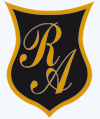 O’Carrol  # 850-   Fono 72- 2230332                    Rancagua     Asignatura: Ciencias 							Curso: Terceros AñosSi tienes la posibilidad observa los siguientes links de apoyo:https://www.youtube.com/watch?v=khCrgi80IPUIntroducción:  Estimadas familias, junto con saludar, entregamos instrucciones para el trabajo colaborativo que realizaremos durante esta semana en la asignatura de Ciencias, centraremos nuestra atención en algunas propiedades de la luz, como la reflexión y refracción.Las propiedades de la luz que estudiaremos se presentarán en texto de estudio y requerirán algunos experimentos sugeridos en el mismo texto de fácil ejecución. Existen también definiciones que debemos manejar para seguir avanzando las próximas semanas.Los links que aparecen al final, son sólo de apoyo y no resultan indispensables para desarrollar las actividades, por lo que, si no los pueden descargar, no afectará el aprendizaje de las niñas.En cuanto al trabajo en sí, solicitamos puedan escribir en el cuaderno la fecha en que se realiza el trabajo y el objetivo de la clase, solicitamos también escribir el nombre y registrar la firma de quien apoya el trabajo en casa.Desde ya agradecemos su apoyo y la disposición para poder avanzar pedagógicamente, todo en función de nuestras estudiantes.Éxito y estaremos atentos como Docentes para responder cualquier duda.OA 6:Investigar experimentalmente y explicar algunas características de la luz; por ejemplo: reflexión y refracción.Contenidos:Propiedades de la luzReflexión de la luzRefracción de la luzEn esta clase requeriremos algunos materiales que te recomendamos recolectar antes de comenzar la guía.Materiales para la primera actividad:Dos cajas de zapato.1 clavo o algún material que pueda perforar.Un linterna o lámpara.Materiales para la segunda actividad:Un vaso de vidrio transparente.Una cuchara.Agua. 